PROTESTANTSE GEMEENTE TE COLIJNSPLAAT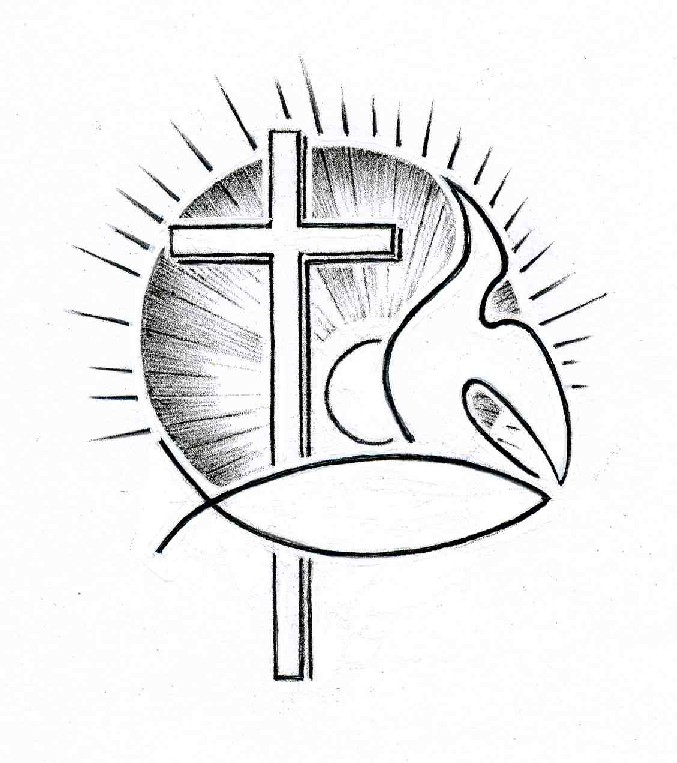 Kerkdienst op zondag 27 augustus 2017 in de DorpskerkVoorganger: Ds. A. SpaansOuderling:    Dhr. H. HoffmanOrganist:       Dhr. W.D. KaashoekKoster:          Dhr. J. HollestelleBeamer:        Dhr. C. van Gilst              Gastvrouw en lector:      Mevr. A. BrouwerOrgelspel voor de dienstBinnenkomst, welkom en mededelingenZingen: Psalm 84:1 en 3 (staande)Hoe lieflijk, hoe goed is mij, HEER,het huis waar Gij uw naam en eerhebt laten wonen bij de mensen.Hoe brand ik van verlangen omte komen in uw heiligdom.Wat zou mijn hart nog liever wensendan dat het juichend U ontmoetdie leven zijt en leven doet.Welzalig die uit uw kracht leeft,die naar uw tempel zich begeeft,zijn hart wijst hem de rechte wegen.Zij trekken op van overalen, gaat het door het dorre dal,dan valt op hen een milde regen.Ja, in het hart van de woestijnontspringt een heldere fontein.Stil gebed, bemoediging en groet, beantwoord met: Evangelische Liedbundel 331 (staande)Bless the Lord, my soul,and bless God’s holy Name.Bless the Lord, my soul,who leads me into life.Prijs de Heer, mijn ziel,en prijs zijn heil’ge Naam.Prijs de Heer, mijn ziel,die mij het leven geeft.Zingen: Gezang 20:1 en 2Laat ons nu vrolijk zingen!Komt, heft uw lied’ren aanvoor Hem, wie alle dingenaltijd ten dienste staan.Ik wil de Heer daarbovenlofprijzen hier op aard,ja, Hem van harte loven,die veilig mij bewaart.Hoe goed is 't hun die bouwenop Isrels vaste rots,hun die zich toevertrouwende trouwe handen Gods.Zij hebben 't heil verkregen,de allerschoonste schat;God leidt hen op zijn wegen,hun voet wordt moe noch mat.Gebed om vergevingGenadeverkondiging: De Heer is niet traag met het nakomen van zijn belofte, zoals sommigen menen; hij heeft alleen maar geduld met u, omdat hij wil dat iedereen tot inkeer komt en niemand verloren gaat. (…) Bedenk dat het geduld van onze Heer uw redding is. (2 Petrus 3:9,15a)Zingen: Gezang 20:7Ik arme en geringe,hoe zou ik voor uw troonU lof en dank toezingen?Gij zijt zo groot, zo schoon.Maar omdat Gij mijn levenduldt voor uw aangezicht,mag ik, o Heer, U gevende weerglans van uw licht.Leefregel: Laten we met Jezus’ tussenkomst een dankoffer brengen aan God: het huldebetoon van lippen die zijn naam prijzen, ononderbroken. En houd de liefdadigheid en de onderlinge solidariteit in ere, want dat zijn offers waarin God behagen schept. (Hebreeën 13:15-16)Zingen: Psalm 118:10De HEER is God, zijn gunst verheugdeons oog en hart met vrolijk licht.Nu worde 't offer onzer vreugdeop zijn altaren aangericht.Gij zijt mijn God, U zal ik prijzen,o God, U roemen wijd en zijd.Laat aller lof ten hemel rijzen:Gods liefde duurt in eeuwigheid.Gebed om Gods Woord en GeestSchriftlezing: Jona 3:4-5, 10 – 4:9aJona trok de stad in, één dagreis ver, en riep: ‘Nog veertig dagen, dan wordt Nineve weggevaagd!’ De inwoners van Nineve geloofden God: ze riepen een vasten uit en iedereen, van hoog tot laag, hulde zich in een boetekleed. (…) Toen God zag dat zij inderdaad anders begonnen te leven, kwam hij terug op wat hij gedreigd had hun aan te doen, en hij deed het niet. Dit wekte grote ergernis bij Jona en hij werd kwaad. Hij bad tot de HEER: ‘Ach HEER, heb ik het niet gezegd toen ik nog thuis was? Daarom wilde ik naar Tarsis vluchten. Ik wist het wel: u bent een God die genadig is en liefdevol, geduldig en trouw, en tot vergeving bereid. Laat mij maar sterven, HEER: ik ben liever dood dan dat ik zo verder moet leven.’ Maar de HEER zei: ‘Is het terecht dat je zo kwaad bent?’Nadat Jona Nineve had verlaten, was hij aan de oostkant van de stad gaan zitten. Hij had er een hut gemaakt om in de schaduw af te wachten wat er met de stad zou gebeuren. Nu liet God, de HEER, een wonderboom opschieten om Jona schaduw boven zijn hoofd te geven en zijn ergernis te verdrijven. Jona was opgetogen over de plant. Maar de volgende morgen, bij het aanbreken van de dag, liet God de plant door een worm aanvreten, zodat hij verdorde. En toen de zon opkwam, liet God een verzengende wind uit het oosten waaien; de zon brandde zo op Jona’s hoofd dat hij door de hitte werd bevangen. Hij bad om te mogen sterven: ‘Ik ben liever dood dan dat ik zo verder moet leven.’ Maar God zei tegen Jona: ‘Is het terecht dat je zo kwaad bent over die plant?’Zingen: Lied 178:10,11 en 12 [melodie: ‘Rust, mijn ziel, uw God is koning…’]Jona, ben je ontevreden,ben je niet op je gemak?Heb je Gods taak weer vermedenonder ’t koele bladerdak?Bomen kunnen mensen lerenonderscheid van goed en kwaad,en het is de wil des Herendat die boom in ’t midden staat.Jona wil je rustig wonenin de schaduw van Gods woord?Zou God je dan niet belonenals je naar zijn roepen hoort?Schriftlezing: Mattheüs 16:13-27Toen Jezus in het gebied van Caesarea Filippi kwam, vroeg hij zijn leerlingen: ‘Wie zeggen de mensen dat de Mensenzoon is?’ Ze antwoordden: ‘Sommigen zeggen Johannes de Doper, anderen Elia, weer anderen Jeremia of een van de andere profeten.’ Toen vroeg hij hun: ‘En wie ben ik volgens jullie?’ ‘U bent de messias, de Zoon van de levende God,’ antwoordde Simon Petrus. Daarop zei Jezus tegen hem: ‘Gelukkig ben je, Simon Barjona, want dit is je niet door mensen van vlees en bloed geopenbaard, maar door mijn Vader in de hemel. En ik zeg je: jij bent Petrus, de rots waarop ik mijn kerk zal bouwen, en de poorten van het dodenrijk zullen haar niet kunnen overweldigen. Ik zal je de sleutels van het koninkrijk van de hemel geven, en al wat je op aarde bindend verklaart zal ook in de hemel bindend zijn, en al wat je op aarde ontbindt zal ook in de hemel ontbonden zijn.’ Daarop verbood hij de leerlingen ook maar tegen iemand te zeggen dat hij de messias was. Vanaf die tijd begon Jezus zijn leerlingen duidelijk te maken dat hij naar Jeruzalem moest gaan en veel zou moeten lijden door toedoen van de oudsten, de hogepriesters en de schriftgeleerden, en dat hij gedood zou worden, maar op de derde dag uit de dood zou worden opgewekt. Petrus nam hem terzijde en begon hem fel terecht te wijzen: ‘God verhoede het, Heer! Dat zal u zeker niet gebeuren!’ Maar Jezus keerde hem de rug toe met de woorden: ‘Ga terug, achter mij, Satan! Je zou me nog van de goede weg afbrengen. Je denkt niet aan wat God wil, maar alleen aan wat de mensen willen.’ Toen zei Jezus tegen zijn leerlingen: ‘Wie achter mij aan wil komen, moet zichzelf verloochenen, zijn kruis op zich nemen en mij volgen. Want ieder die zijn leven wil behouden, zal het verliezen, maar wie zijn leven verliest omwille van mij, zal het behouden. Wat heeft een mens eraan de hele wereld te winnen als hij er het leven bij inschiet? Wat zou een mens niet overhebben voor zijn leven? Wanneer de Mensenzoon komt, in gezelschap van zijn engelen en bekleed met de stralende luister van zijn Vader, dan zal hij iedereen naar zijn daden belonen.Zingen: Gezang 326:2God opent hart en oren,opdat wij in geloofzijn roepstem zouden horen,voor and’re stemmen doof.Gods woord gordt mensen aan,om zonder te versagenhet smalle pad te gaanen stil het kruis te dragenachter hun Heiland aan.Uitleg en verkondiging. Tekst: Daarop zei Jezus tegen hem: ‘Gelukkig ben je, Simon Barjona, want dit is je niet door mensen van vlees en bloed geopenbaard, maar door mijn Vader in de hemel. (Mattheüs 16:17)Zingen: Lied 845:1 en 3 [melodie Psalm 86]Tijd van vloek en tijd van zegentijd van droogte, tijd van regendag van oogsten, tijd van noodtijd van stenen, tijd van broodTijd van liefde, nacht van wakenuur der waarheid, dag der dagentoekomst die gekomen iswoord dat vol van stilte is.Wie aan dit bestaan verlorennieuw begin heeft afgezworenwie het houdt bij wat hij heeftsterven zal hij ongeleefd.Tijd van leven om met velenbrood en ademtocht te delen –wie niet geeft om zelfbehoudleven vindt hij honderdvoud.Dankgebed en voorbeden, stil gebed en gezamenlijk ‘Onze Vader’: Onze Vader, die in de hemel zijt, uw Naam worde geheiligd, uw Koninkrijk kome, uw wil geschiede, gelijk in de hemel, alzo ook op de aarde. Geef ons heden ons dagelijks brood, en vergeef ons onze schulden, gelijk ook wij vergeven onze schuldenaren, en leid ons niet in verzoeking, maar verlos ons van de boze, want van U is het Koninkrijk, en de kracht, en de heerlijkheid, tot in  eeuwigheid. Amen.Inzameling van de gaven: kerk; kindertehuis in RoemeniëZingen: Gezang 442:1,2 en 4 (staande)Jezus, ga ons voordeze wereld door,en U volgend op uw schredengaan wij moedig met U mede.Leid ons aan uw handnaar het vaderland.Valt de weg ons lang,zijn wij klein en bang,sterk ons, Heer, om zonder klagenachter U ons kruis te dragen.Waar Gij voor ons tradt,is het rechte pad.In de woestenij,Heer, blijf ons nabijmet uw troost en met uw zegentot aan 't eind van onze wegen.Leid ons op uw tijdin uw heerlijkheid.Zegen, beantwoord met Evangelische Liedbundel 188 (staande)’k Stel mijn vertrouwen op de Heer mijn God.Want in zijn hand ligt heel mijn levenslot.Hem heb ik lief, zijn vrede woont om mij.’k Zie naar Hem op en weet: Hij is mij steeds nabij.Orgelspel bij het verlaten van het kerkgebouw.